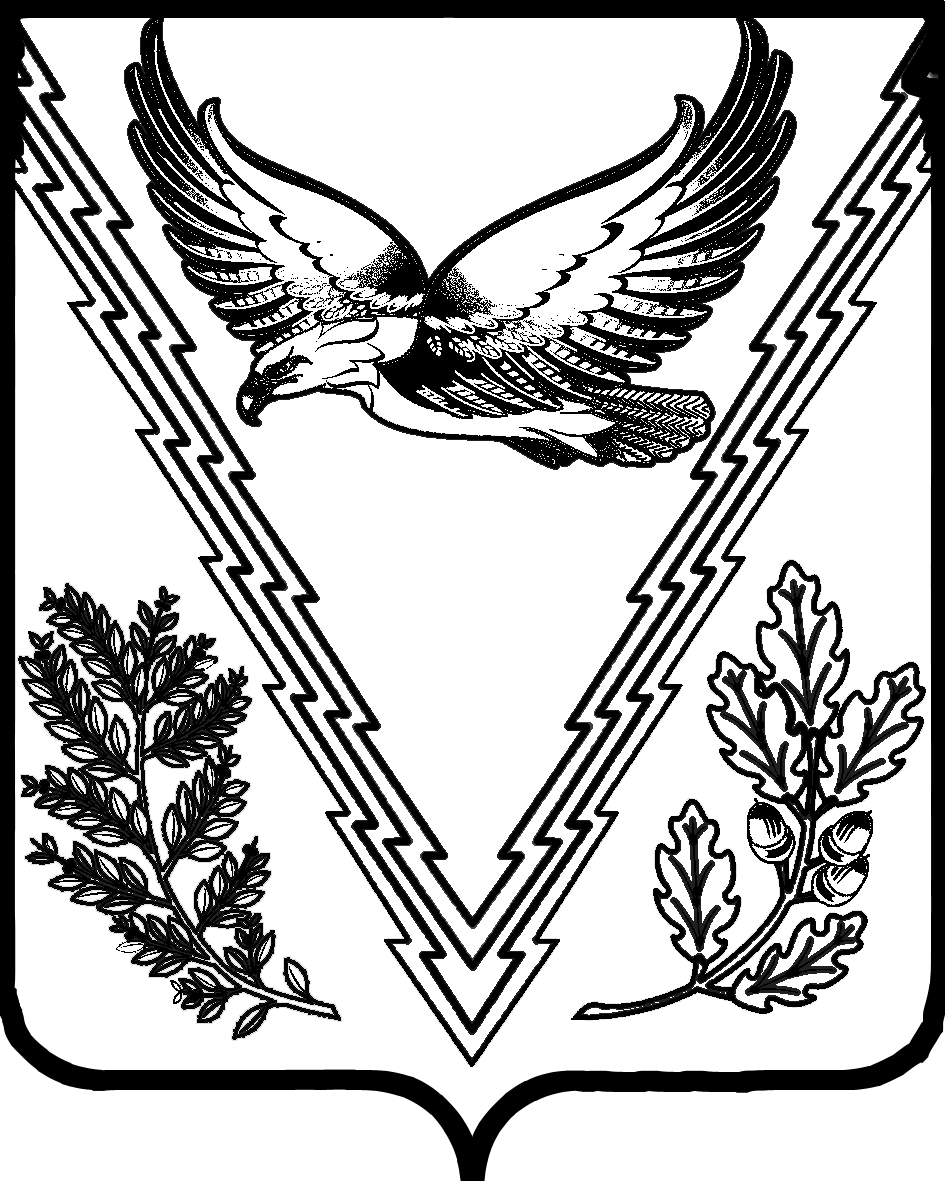 АДМИНИСТРАЦИЯ НОВОПОЛЯНСКОГО СЕЛЬСКОГО  ПОСЕЛЕНИЯ                                      АПШЕРОНСКОГО РАЙОНА ПОСТАНОВЛЕНИЕ   от 21.04.2022 года                                                                                        № 30пос. Новые Поляны«Об утверждении Порядка составления и ведения  кассового плана               исполнения бюджета  Новополянского сельского поселения Апшеронского района  в текущем финансовом году           В соответствии с Бюджетным кодексом Российской Федерации и в целях организации исполнения бюджета Новополянского сельского поселения Апшеронского района,  п о с т а н о в л я ю:         1. Утвердить  Порядок составления и ведения кассового плана исполнения  бюджета Новополянского сельского поселения Апшеронского района в текущем финансовом году», согласно приложению к настоящему постановлению.          2. Контроль за исполнением настоящего постановления возложить на главного специалиста финансового отдела администрации Новополянского сельского поселения Апшеронского района Сергиенко Е.Н.          3. Считать утратившим силу постановление администрации Новополянского сельского поселения Апшеронского района от 6 февраля 2018 года № 18 «Об утверждении Порядка составления и ведения кассового плана исполнения  бюджета Новополянского сельского поселения Апшеронского района в           текущем финансовом году».           4. Настоящее постановление вступает в силу со дня его подписания и распространяется на правоотношения, возникшие с 1 января 2022 года.Глава Новополянского сельскогопоселения Апшеронского района                                                    А.В.Кусакин                                                                           ПРИЛОЖЕНИЕУТВЕРЖДЕНпостановлением администрации Новополянского сельскогопоселения Апшеронского районаот  21.04.2022 года   № 30ПОРЯДОКсоставления и ведения кассового плана исполнения бюджета Новополянского сельского поселения Апшеронского района в текущем финансовом годуНастоящий Порядок составления и ведения кассового плана исполнения бюджета Новополянского сельского поселения Апшеронского района  в текущем финансовом году (далее – Порядок) разработан в соответствии с положениями Бюджетного кодекса Российской Федерации (далее – Бюджетный Кодекс) и определяет правила составления и ведения кассового плана исполнения  бюджета Новополянского сельского поселения Апшеронского района  в текущем финансовом году (далее – кассовый план), а также состав и сроки представления главными распорядителями средств бюджета Новополянского сельского поселения Апшеронского района, главными администраторами доходов бюджета Новополянского сельского поселения Апшеронского района, главными администраторами источников финансирования дефицита бюджета Новополянского сельского поселения Апшеронского района (далее – бюджет поселения)  сведений, необходимых для составления и ведения кассового плана.1. Составление кассового плана1.1. Составление и ведение кассового плана осуществляется финансовым отделом администрации Новополянского сельского поселения Апшеронского района (далее – Финансовый отдел).1.2. Кассовый план формируется с помесячным распределением показателей прогноза кассовых поступлений в бюджет поселения (раздел 1 кассового плана) и прогноза кассовых выплат из бюджета поселения (раздел 2 кассового плана) по форме согласно приложению № 1 к Порядку. 1.3. Прогноз кассовых поступлений в бюджет поселения формируется по следующим показателям:1) прогноз поступления доходов в бюджет поселения;2) прогноз поступления источников финансирования дефицита бюджета поселения.1.4. Показатели прогноза поступления доходов в бюджет поселения формируются по главным администраторам доходов бюджета поселения (далее – главный администратор доходов) в разрезе кодов классификации доходов бюджетов и кодов целевых средств - дополнительного классификатора (кода) для аналитического учета, указанного в пункте 1.9 настоящего раздела.1.5. Показатели прогноза поступления источников финансирования дефицита бюджета поселения формируются по главным администраторам источников финансирования дефицита бюджета поселения (далее – главный администратор источников) в разрезе кодов классификации источников финансирования дефицитов бюджетов и кодов целевых средств - дополнительного классификатора (кода) для аналитического учета, указанного в пункте 1.9 настоящего раздела.1.6. Прогноз кассовых выплат из бюджета поселения формируется по следующим показателям:1) прогноз кассовых выплат в части расходов бюджета поселения;2) прогноз кассовых выплат в части источников финансирования дефицита бюджета поселения. 1.7. Показатели прогноза кассовых выплат в части расходов бюджета поселения формируются по главному распорядителю средств бюджета поселения (далее –  главный распорядитель) в разрезе кодов разделов и подразделов классификации расходов бюджетов и кодов целевых средств - дополнительного классификатора (кода) для аналитического учета, указанного в пункте 1.9 настоящего раздела.1.8. Показатели прогноза кассовых выплат в части источников финансирования дефицита бюджета поселения формируются по главному администратору источников в разрезе кода классификации источников финансирования дефицитов бюджетов и кодов целевых средств - дополнительного классификатора (кода) для аналитического учета, указанного в пункте 1.9 настоящего раздела.             1.9. Составление и ведение кассового плана осуществляется с использованием автоматизированной системы «Бюджет» (далее – АС «Бюджет»)  с применением в указанной системе кодов бюджетной классификации Российской Федерации, отражением в соответствии с приказом Федерального казначейства от 29 декабря 2012 года № 24н «О Порядке открытия и ведения лицевых счетов территориальными органами Федерального казначейства» лицевых счетов главного распорядителя либо главного администратора доходов (главного администратора источников) (далее - лицевой счет главного распорядителя, главного администратора доходов, главного администратора источников), а также дополнительных классификаторов (кодов) для аналитического учета в АС «Бюджет» (далее - аналитический классификатор): тип средств, код мероприятия, код целевых средств, код вида ассигнований, код субсидии, код вида изменений.           Формирование (изменение в ходе исполнения бюджета Новополянского сельского поселения Апшеронского района) перечня кодов целевых средств, типа средств, вида изменений, мероприятия субсидии, осуществляется Финансовым отделом в соответствующих справочниках АС «Бюджет поселения».           1.10. Финансовым отделом в течение 3-х рабочих дней после принятия решения о бюджете на очередной финансовый год (далее - решение о бюджете), либо изменений в решение о бюджете (в части налоговых и неналоговых доходов) сопроводительным письмом доводит до главных администраторов доходов бюджета Новополянского сельского поселения Апшеронского района и главных администраторов поступлений доходов в местный бюджет и источников финансирования дефицита бюджета Новополянского сельского поселения Апшеронского района утвержденные показатели поступлений в местный бюджет доходов и источников финансирования дефицита бюджета Новополянского сельского поселения Апшеронского района на очередной финансовый год в разрезе кодов бюджетной классификации бюджетов Российской Федерации по формам согласно Приложениям № 2 и    № 3 к настоящему Порядку.  Указанным письмом также устанавливаются сроки представления главными администраторами доходов (главными администраторами источников), главными распорядителями сведений, необходимых для составления кассового плана на очередной финансовый год по форме согласно приложениям № 4, № 5, № 7 и № 8 к Порядку.  1.11. Главные администраторы доходов (главные администраторы источников) в части поступлений в местный бюджет предоставляют в Финансовый отдел заявку о помесячном распределении прогноза кассовых поступлений на очередной финансовый год (далее - заявка) в сроки установленные в сопроводительном письме, направляемом в соответствии с пунктом 10 настоящего раздела на бумажном носителе подписанная руководителем главного администратора доходов.  При этом предоставление заявок главными администраторами доходов, осуществляется отдельно по средствам, поступающим в порядке целевых межбюджетных трансфертов из краевого бюджета за счет средств федерального бюджета, санкционируемых Управлением Федерального казначейства по Краснодарскому краю, и иных поступлений в местный бюджет.           1.12. Финансовый отдел проверяет соответствие показателей заявок о распределении кассовых поступлений показателям решения о бюджете, правильность заполнения кода лицевого счета главного администратора доходов (главного администратора источников), кода целевых средств, кодов типа средств, вида изменений. После проверки показателей формируется сводный прогноз помесячного распределения кассовых поступлений в местный бюджет (в части налоговых и неналоговых доходов) на очередной финансовый год. Заявка, составленная с нарушением указанных в настоящем Порядке требований, к исполнению не принимается.            Финансовый отдел проверяет соответствие показателей направленных заявок показателям решения о бюджете, правильность заполнения кода лицевого счета главного администратора доходов (в части безвозмездных поступлений), кода целевых средств, кодов типа средств, вида изменений.                                   Заявка, составленная с нарушением указанных в настоящем разделе требований, к исполнению не принимается и подлежит отклонению. При этом главный администратор доходов в течение двух рабочих дней представляет в Финансовый отдел уточненную заявку в соответствии с требованиями пункта 1.11 настоящего раздела. Проверка указанной заявки осуществляется в соответствии с настоящим пунктом.1.13. Главные администраторы доходов ежеквартально не позднее 20-го числа месяца, следующего за отчетным кварталом, представляют в Финансовый отдел прогноз поступлений налоговых и неналоговых доходов в бюджет поселения с помесячной разбивкой по форме согласно приложению № 6 к Порядку. Указанные сведения представляются главными администраторами доходов в разрезе кодов бюджетной классификации доходов с соответствующими расчетами, обоснованиями и пояснительной запиской.1.14. Главные распорядители и главные администраторы источников в части выплат средств направляют в Финансовый отдел заявку о помесячном распределении кассовых выплат на очередной финансовый год (далее – заявка по выплатам) по формам согласно приложениям № 7 и № 8 к Порядку, в сроки и с учетом требований, установленных в сопроводительномписьме Финансового отдела, направляемом в соответствии с пунктом 1.10 настоящего раздела.1.15. На основании прогнозов кассовых поступлений Финансовый отдел формирует прогноз кассовых выбытий бюджета поселения в разрезе ведомственной структуры расходов бюджета поселения  (ведомство, раздел, подраздел, сумма на год), показателям классификации источников финансирования дефицита бюджета, а также в соответствии с лицевыми счетами главных распорядителей (главных администраторов источников), кодов целевых средств, типа средств, вида плана, вида изменений и других показателей АС «Бюджет поселения», оформляет заявку о помесячном распределении кассовых выбытий (далее — заявка) по форме согласно приложениям № 7 и № 8 к настоящему Порядку. Заявка подписывается исполнителем, главой Новополянского сельского поселения Апшеронского района (за исключением заявок с поступлением налоговых и неналоговых доходов) и проставляются даты.           1.16. Финансовый отдел после получения заявки главного распорядителя, главного администратора источников в части выбытия средств бюджета поселения проверяет соответствие указанных в ней показателей кассового плана показателям ведомственной структуры расходов бюджета (код главного распорядителя, код раздела и подраздела, сумма на год) либо показателям по источникам финансирования дефицита бюджета, а также соответствие лицевых счетов главного распорядителя (главного администратора источников), кодов целевых средств, типа средств, вида изменений и других показателей АС «Бюджет». Заявка, составленная с нарушением указанных в настоящем Порядке требований, к исполнению не принимается и подлежит отклонению.   После проверки заявок Финансовым отдел формируются заявки по формам согласно Приложениям № 4, 5, 7 и 8 к настоящему Порядку, которые подписываются исполнителем, главой Новополянского сельского поселения Апшеронского района (за исключением заявок с поступлением налоговых и неналоговых доходов) и проставляется одна дата принятия.1.17. Финансовый отдел  на основании прогноза кассовых поступлений в бюджет поселения и выбытий из бюджета поселения формирует кассовый план исполнения бюджета поселения на очередной финансовый год по форме согласно приложению № 1 к Порядку. Показатели прогноза кассовых поступлений в бюджет поселения и прогноза кассовых выплат из бюджета поселения должны быть сбалансированы помесячно.При недостаточности кассовых поступлений для финансового обеспечения кассовых выплат в соответствующем месяце финансового года на покрытие временного кассового разрыва могут направляться остатки средств бюджета поселения, сложившиеся на начало текущего финансового года (далее – неиспользованные остатки средств). В случае недостаточности неиспользованных остатков средств главой Новополянского сельского поселения Апшеронского района принимается решение об уменьшении кассовых выплат в соответствующем периоде. 1.18. Кассовый план утверждается главой поселения в первый рабочий день текущего финансового года.Показатели прогноза кассовых поступлений в бюджет поселения и прогноза кассовых выплат из бюджета поселения утвержденного кассового плана должны соответствовать показателям решения о бюджете.     Кассовый план в день его утверждения вносится Финансовым отделом в программный комплекс АС «Бюджет поселения» для исполнения сводной бюджетной росписи бюджета Новополянского сельского поселения Апшеронского района (далее - сводная роспись) в соответствии с кассовым планом через программный комплекс «АС Бюджет поселения».В течение десяти рабочих дней после утверждения кассового плана он подлежит размещению на официальном сайте администрации Новополянского сельского поселения Апшеронского района в сети Интернет.2. Ведение кассового плана2.1. Ведение кассового плана осуществляется посредством внесения изменений в показатели кассового плана на текущий финансовый год.2.2. Внесение изменений в показатели кассового плана осуществляется в следующих случаях и по следующим основаниям:1) принятие решения Совета Новополянского сельского поселения Апшеронского района о внесении изменений в решение (далее – решение о внесении изменений в решение) – на основании решения о внесении изменений в решение;2) возврат в текущем финансовом году не использованных по состоянию на 1 января финансового года, следующего за отчетным, остатков субсидий, субвенций и иных межбюджетных трансфертов, имеющих целевое назначение, прошлых лет, в краевой бюджет и в районный бюджет - на основании уведомления по расчетам между бюджетами и письма главного администратора доходов (главного распорядителя бюджетных средств), служебной записки финансового отдела;3) возврат в текущем финансовом году не использованных по состоянию на 1 января финансового года, следующего за отчетным, остатков иных межбюджетных трансфертов, имеющих целевое назначение, прошлых лет, бюджетами поселений в районный бюджет , а так же принятие в соответствии с требованиями пункта 5 статьи 242 Бюджетного кодекса решения о направлении остатков иных межбюджетных трансфертов, имеющих целевое назначение, прошлых лет, поселениями на те же цели при установлении наличия потребности в указанных трансфертах – на основании уведомления по расчетам между бюджетами и служебной записки; 4) возврат в текущем финансовом году из бюджетов поселений в районный бюджет  неиспользованных остатков межбюджетных трансфертов, имеющих целевое назначение, восстановленных на лицевые счета получателей средств бюджетов поселений, а также принятие в соответствии с требованиями пункта 5 статьи 242 Бюджетного кодекса решения о направлении их поселениями на те же цели при установлении наличия потребности в указанных трансфертах – на основании уведомления по расчетам между бюджетами, письма главного администратора доходов и служебной записки;5) фактическое получение субсидий, субвенций, иных межбюджетных трансфертов, имеющих целевое назначение, в том числе поступающих в бюджет поселения в порядке, установленном пунктом 5 статьи 242 Бюджетного кодекса, безвозмездных поступлений от физических, юридических лиц, прочих доходов от компенсации затрат бюджетов поселений, имеющих целевое назначение, сверх утвержденных решением объемов, а также в случае сокращения (возврата при отсутствии потребности) указанных межбюджетных трансфертов, направления указанных средств на увеличение расходов бюджета соответственно целям предоставления субсидий, субвенций, иных межбюджетных трансфертов, безвозмездных поступлений от физических и юридических лиц, имеющих целевое назначение, – на основании уведомления о предоставлении субсидий, субвенций, иных межбюджетных трансфертов, имеющих целевое назначение, и (или) платёжного поручения (расходного расписания), и (или) уведомления по расчетам между бюджетами, или Заключения о внесении изменений в сводную бюджетную роспись без внесения изменений в решение, согласованного с главой поселения в установленном порядке (далее – Заключение); 6) направление доходов, фактически полученных при  исполнении бюджета сверх утвержденного решением общего объема доходов, на погашение муниципального долга – на основании служебной записки и (или) Заключения;7) внесение изменений в установленном порядке в сводную бюджетную роспись по главному распорядителю, разделу и подразделу классификации расходов бюджетов, за исключением случаев, установленных подпунктами 5, 6, 9, 10 настоящего пункта, – на основании Заключения;8) изменение состава и (или) функций (наименования) главных администраторов доходов (главных администраторов источников), а также изменения принципов назначения и присвоения структуры кодов классификации доходов бюджетов (кодов классификации источников финансирования дефицитов бюджетов), а также в состав закрепленных за ними кодов классификации доходов бюджетов (кодов классификации источников финансирования дефицитов бюджетов) – на основании служебной записки и обосновывающих соответствующие изменения материалов;9) увеличение бюджетных ассигнований текущего финансового года на оплату заключенных от имени Новополянского сельского поселения Апшеронского района муниципальных контрактов на поставку товаров, выполнение работ, оказание услуг, подлежавших в соответствии с условиями этих муниципальных контрактов оплате в отчетном финансовом году, в объеме, не превышающем остатка неиспользованных на начало текущего финансового года бюджетных ассигнований на исполнение указанных контрактов – на основании Заключения;10) изменение функций и полномочий (наименования) главных распорядителей средств (получателей средств бюджета поселения) и (или) изменение структуры администрации  Новополянского сельского поселения Апшеронского района – на основании Заключения и (или) служебной записки с приложением обосновывающих соответствующие изменения материалов;11) перераспределение поступлений доходов в бюджет поселения между главными администраторами доходов, кодами подвидов по видам доходов классификации доходов бюджетов в пределах общего объема поступлений по конкретным видам доходов, предусмотренных в соответствии с решением, – на основании служебной записки;  12) уточнение сведений о помесячном распределении поступлений доходов (источников финансирования дефицита бюджета)  в бюджет поселения при фактическом поступлении средств в пределах их соответствующего общего объема, а также корректировка сведений о помесячном распределении кассовых выплат (кассовых поступлений) в пределах их соответствующего общего объема при условии обеспечения сбалансированности показателей кассового плана по месяцам – на основании письма главного администратора доходов (главного администратора источников), главного распорядителя и (или) служебной записки, по средствам краевого бюджета – расходного расписания.             2.3. Финансовым отдел в программном комплексе АС «Бюджет поселения» при внесении изменений в показатели кассового плана в заявке в основаниях для внесения изменений указываются дата, номер и наименование решения о бюджете, правового акта, платежного поручения, уведомления по расчетам между бюджетами и письма главного распорядителя (главного администратора доходов или источников), служебной записки.            2.4. По установленным требованиям Финансовым отдел формирует заявки по изменению показателей кассового плана, по формам согласно приложениям № 4, 5, 7 и 8 к настоящему Порядку, которые подписываются исполнителем, главой Новополянского сельского поселения Апшеронского района. После подписания проставляются даты принятия на изменение кассового плана в АС «Бюджет поселения».2.5.  Ведение кассового плана по кодам классификации доходов бюджетов Российской Федерации (далее – код дохода) 2 18 ХХХХХ ХХ ХХХХ ХХХ и 2 19 ХХХХХ ХХ ХХХХ ХХХ осуществляется с учетом следующих особенностей.При  формировании  показателей  кассового  плана  по  коду  дохода  2 18 ХХХХХ ХХ ХХХХ ХХХ Администрацией по доходы бюджета поселения от возврата остатков субсидий, субвенций и иных межбюджетных трансфертов, имеющих целевое назначение, прошлых лет, применяются в АС «Бюджет»  по каждому виду остатков целевых средств аналитические классификаторы: код целевых средств и код мероприятия.При формировании показателей кассового плана по коду дохода 2 19 ХХХХХ ХХ ХХХХ ХХХ Администрацией по доходам бюджета поселения по возврату не использованных по состоянию на 1 января текущего финансового года остатков субсидий, субвенций и иных межбюджетных трансфертов, имеющих целевое назначение, прошлых лет применяется в АС «Бюджет» по каждому виду остатков указанных средств аналитические классификаторы (код целевых средств и код цели либо код целевых средств).Отражение в кассовом плане в АС «Бюджет» операций по указанным средствам без применения соответствующих аналитических классификаторов не допускается.Внесение изменений в показатели кассового плана обеспечивается главным администратором доходов в сроки, установленные пунктом 5 статьи 242 Бюджетного кодекса. Основанием для внесения указанных изменений в показатели кассового плана являются письмо главного администратора доходов и копия уведомления по расчетам между бюджетами.Внесение изменений в показатели кассового плана в случае поступления в бюджет поселения в ходе его исполнения доходов от возврата бюджетами бюджетной системы Российской Федерации остатков межбюджетных трансфертов, имеющих целевое назначение прошлых лет обеспечивается Администрацией в установленном настоящим разделом порядке.          2.6. В случае уменьшения кассовых поступлений в доход бюджета Новополянского сельского поселения Апшеронского района в соответствую-щем периоде Финансовым отдел готовит предложения о корректировке пока-зателей кассового плана по поступлениям в виде служебной записки с визой главы Новополянского сельского поселения Апшеронского района.При прогнозировании временного кассового разрыва главой поселения принимается решение об уменьшении кассовых выплат в соответствующем периоде. На основании принятого решения Администрация вносит соответствующие изменения в кассовый план с учетом положений настоящего Порядка.           Изменения кассовых выплат между периодами текущего финансового года без обеспечения сбалансированности показателей кассового плана помесячно не осуществляется.Главный специалист финансового отделаадминистрации  поселения                                                               Е.Н.Сергиенко